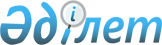 О внесении изменений в решение маслихата города Семей от 23 декабря 2015 года № 47/258-V "О бюджете города Семей на 2016-2018 годы"
					
			Утративший силу
			
			
		
					Решение маслихата города Семей Восточно-Казахстанской области от 26 октября 2016 года № 7/51-VI. Зарегистрировано Департаментом юстиции Восточно-Казахстанской области 31 октября 2016 года № 4719. Утратило силу - решением маслихата города Семей Восточно-Казахстанской области от 21 декабря 2016 года № 9/66-VI      Сноска. Утратило силу - решением маслихата города Семей Восточно-Казахстанской области от 21.12.2016 № 9/66-VI (вводится в действие с 01.01.2017).

      Примечание РЦПИ.

      В тексте документа сохранена пунктуация и орфография оригинала.

      В соответствии со статьями 106, 109 Бюджетного кодекса Республики Казахстан от 4 декабря 2008 года, подпунктом 1) пункта 1 статьи 6 Закона Республики Казахстан от 23 января 2001 года "О местном государственном управлении и самоуправлении в Республике Казахстан, решением Восточно-Казахстанского областного маслихата от 5 октября 2016 года № 6/57-VI "О внесении изменений в решение Восточно-Казахстанского областного маслихата от 9 декабря 2015 года № 34/406-V "Об областном бюджете на 2016-2018 годы" (зарегистрировано в Реестре государственной регистрации нормативных правовых актов за № 4689) маслихат города Семей РЕШИЛ:

      1. Внести в решение маслихата города Семей от 23 декабря 2015 года № 47/258-V "О бюджете города Семей на 2016-2018 годы" (зарегистрировано в Реестре государственной регистрации нормативных правовых актов за № 4330, опубликовано в газетах "Семей таңы" и "Вести Семей" от 19 января 2016 года № 5), следующие изменения:

      в пункте 1:

      подпункт 1) изложить в следующей редакции:

      "1) доходы – 22 751 311,7 тысяч тенге:

      налоговые поступления – 13 690 241,0 тысяч тенге;

      неналоговые поступления – 85 629,0 тысяч тенге;

      поступления от продажи основного капитала – 305 853,0 тысяч тенге;

      поступления трансфертов – 8 669 588,7 тысяч тенге;"

      подпункт 2) изложить в следующей редакции:

      "затраты – 25 215 334,3 тысяч тенге;";

      подпункт 3) изложить в следующей редакции:

      "чистое бюджетное кредитование – 5 494,7 тысяч тенге:

      бюджетные кредиты – 10 764,7 тысяч тенге;

      погашение бюджетных кредитов – 5 270,0 тысяч тенге;";

      подпункт 5) изложить в следующей редакции:

      "дефицит (профицит) бюджета – -2 469 517,3 тысяч тенге;";

      подпункт 6) изложить в следующей редакции:

      "финансирование дефицита (использование профицита) бюджета – 2 469 517,3 тысяч тенге.";

      приложение 1 изложить в следующей редакции, согласно приложению 1;

      приложение 6 изложить в следующей редакции, согласно приложению 2.

      2. Настоящее решение вводится в действие с 1 января 2016 года.

 Бюджет города Семей на 2016 год Бюджетные программы сельских округов, поселков в бюджете на 2016 год 
					© 2012. РГП на ПХВ «Институт законодательства и правовой информации Республики Казахстан» Министерства юстиции Республики Казахстан
				
      Председатель сессии, 

      секретарь городского маслихата

Б. Акжалов
Приложение 1 к решению
от 26 октября 2016 года 
№ 7/51-VIПриложение 1 к решению
от 23 декабря 2015 года 
№ 47/258-VКатегория

Категория

Категория

Категория

Сумма (тысяч тенге)

Класс

Класс

Класс

Сумма (тысяч тенге)

Подкласс

Подкласс

Сумма (тысяч тенге)

Наименование

Сумма (тысяч тенге)

1

2

3

4

5

I. Доходы

22 751 311,7

1

Налоговые поступления

13 690 241,0

01

Подоходный налог

6 364 487,0

2

Индивидуальный подоходный налог

6 364 487,0

03

Социальный налог

4 513 967,0

1

Социальный налог

4 513 967,0

04

Налоги на собственность

2 059 585,0

1

Налоги на имущество

1 193 173,0

3

Земельный налог

160 550,0

4

Налог на транспортные средства

703 178,0

5

Единый земельный налог

2 684,0

05

Внутренние налоги на товары, работы и услуги

598 628,0

2

Акцизы

48 300,0

3

Поступления за использование природных и других ресурсов

98 210,0

4

Сборы за ведение предпринимательской и профессиональной деятельности

429 785,0

5

Налог на игорный бизнес

22 333,0

08

Обязательные платежи, взимаемые за совершение юридически значимых действий и (или) выдачу документов уполномоченными на то государственными органами или должностными лицами

153 574,0

1

Государственная пошлина

153 574,0

2

Неналоговые поступления 

85 629,0

01

Доходы от государственной собственности

71 962,0

1

Поступления части чистого дохода государственных предприятий

596,0

4

Доходы на доли участия в юридических лицах, находящиеся в государственной собственности

10 263,0

5

Доходы от аренды имущества, находящегося в государственной собственности

49 729,0

9

Прочие доходы от государственной собственности

11 374,0

02

Поступления от реализации товаров (работ, услуг) государственными учреждениями, финансируемыми из государственного бюджета

13,0

1

Поступления от реализации товаров (работ, услуг) государственными учреждениями, финансируемыми из государственного бюджета

13,0

04

Штрафы, пени, санкции, взыскания, налагаемые государственными учреждениями, финансируемыми из государственного бюджета, а также содержащимися и финансируемыми из бюджета (сметы расходов) Национального Банка Республики Казахстан 

1 388,0

1

Штрафы, пени, санкции, взыскания, налагаемые государственными учреждениями, финансируемыми из государственного бюджета, а также содержащимися и финансируемыми из бюджета (сметы расходов) Национального Банка Республики Казахстан, за исключением поступлений от организаций нефтяного сектора

1 388,0

06

Прочие неналоговые поступления

12 266,0

1

Прочие неналоговые поступления

12 266,0

3

Поступления от продажи основного капитала

305 853,0

01

Продажа государственного имущества, закрепленного за государственными учреждениями

30 869,0

1

Продажа государственного имущества, закрепленного за государственными учреждениями

30 869,0

03

Продажа земли и нематериальных активов

274 984,0

1

Продажа земли

236 494,0

2

Продажа нематериальных активов

38 490,0

4

Поступления трансфертов

8 669 588,7

02

Трансферты из вышестоящих органов государственного управления

8 669 588,7

2

Трансферты из областного бюджета

8 669 588,7

Функциональная группа

Функциональная группа

Функциональная группа

Функциональная группа

Функциональная группа

Сумма (тысяч тенге)

Функциональная подгруппа

Функциональная подгруппа

Функциональная подгруппа

Функциональная подгруппа

Сумма (тысяч тенге)

Администратор

Администратор

Администратор

Сумма (тысяч тенге)

Программа

Программа

Сумма (тысяч тенге)

Наименование расходов

Сумма (тысяч тенге)

1

2

3

4

5

6

II. Затраты

25 215 334,3

01

Государственные услуги общего характера

647 133,7

1

Представительные, исполнительные и другие органы, выполняющие общие функции государственного управления

514 337,5

112

Аппарат маслихата района (города областного значения)

20 603,0

001

Услуги по обеспечению деятельности маслихата района (города областного значения)

19 988,0

003

Капитальные расходы государственного органа

615,0

122

Аппарат акима района (города областного значения)

281 809,5

001

Услуги по обеспечению деятельности акима района (города областного значения)

258 860,5

003

Капитальные расходы государственного органа

22 949,0

123

Аппарат акима района в городе, города районного значения, поселка, села, сельского округа

211 925,0

001

Услуги по обеспечению деятельности акима района в городе, города районного значения, поселка, села, сельского округа

211 768,0

022

Капитальные расходы государственного органа

157,0

2

Финансовая деятельность

81 635,2

452

Отдел финансов района (города областного значения)

81 635,2

001

Услуги по реализации государственной политики в области исполнения бюджета и управления коммунальной собственностью района (города областного значения)

64 992,0

003

Проведение оценки имущества в целях налогообложения

12 355,2

010

Приватизация, управление коммунальным имуществом, постприватизационная деятельность и регулирование споров, связанных с этим

2 368,0

018

Капитальные расходы государственного органа

1 920,0

5

Планирование и статистическая деятельность

51 161,0

453

Отдел экономики и бюджетного планирования района (города областного значения)

51 161,0

001

Услуги по реализации государственной политики в области формирования и развития экономической политики, системы государственного планирования

50 805,0

004

Капитальные расходы государственного органа

356,0

02

Оборона

72 224,0

1

Военные нужды

56 871,0

122

Аппарат акима района (города областного значения)

56 871,0

005

Мероприятия в рамках исполнения всеобщей воинской обязанности

56 871,0

2

Организация работы по чрезвычайным ситуациям

15 353,0

122

Аппарат акима района (города областного значения)

15 353,0

006

Предупреждение и ликвидация чрезвычайных ситуаций масштаба района (города областного значения)

1 200,0

007

Мероприятия по профилактике и тушению степных пожаров районного (городского) масштаба, а также пожаров в населенных пунктах, в которых не созданы органы государственной противопожарной службы

14 153,0

03

Общественный порядок, безопасность, правовая, судебная, уголовно-исполнительная деятельность

76 976,5

9

Прочие услуги в области общественного порядка и безопасности

76 976,5

485

Отдел пассажирского транспорта и автомобильных дорог района (города областного значения)

53 689,5

021

Обеспечение безопасности дорожного движения в населенных пунктах

53 689,5

499

Отдел регистрации актов гражданского состояния района (города областного значения)

23 287,0

001

Услуги по реализации государственной политики на местном уровне в области регистрации актов гражданского состояния

21 085,0

003

Капитальные расходы государственного органа

2 202,0

04

Образование

11 836 129,9

1

Дошкольное воспитание и обучение

1 980 068,9

464

Отдел образования района (города областного значения)

1 970 280,5

009

Обеспечение деятельности организаций дошкольного воспитания и обучения

976 846,5

040

Реализация государственного образовательного заказа в дошкольных организациях образования

993 434,0

467

Отдел строительства района (города областного значения)

9 788,4

037

Строительство и реконструкция объектов дошкольного воспитания и обучения

9 788,4

2

Начальное, основное среднее и общее среднее образование

8 863 211,4

464

Отдел образования района (города областного значения)

8 728 864,0

003

Общеобразовательное обучение

8 156 359,0

006

Дополнительное образование для детей

572 505,0

465

Отдел физической культуры и спорта района (города областного значения)

92 697,0

017

Дополнительное образование для детей и юношества по спорту

92 697,0

467

Отдел строительства района (города областного значения)

41 650,4

024

Строительство и реконструкция объектов начального, основного среднего и общего среднего образования

41 650,4

4

Техническое и профессиональное, послесреднее образование

152 314,0

464

Отдел образования района (города областного значения)

152 314,0

018

Организация профессионального обучения

152 314,0

9

Прочие услуги в области образования

840 535,6

464

Отдел образования района (города областного значения)

840 535,6

001

Услуги по реализации государственной политики на местном уровне в области образования 

37 460,0

005

Приобретение и доставка учебников, учебно-методических комплексов для государственных учреждений образования района (города областного значения)

548 402,6

007

Проведение школьных олимпиад, внешкольных мероприятий и конкурсов районного (городского) масштаба

13 716,0

012

Капитальные расходы государственного органа

135,0

015

Ежемесячные выплаты денежных средств опекунам (попечителям) на содержание ребенка-сироты (детей-сирот), и ребенка (детей), оставшегося без попечения родителей

73 529,0

022

Выплата единовременных денежных средств казахстанским гражданам, усыновившим (удочерившим) ребенка (детей)-сироту и ребенка (детей), оставшегося без попечения родителей 

1 277,0

029

Обследование психического здоровья детей и подростков и оказание психолого-медико-педагогической консультативной помощи населению

10 536,0

067

Капитальные расходы подведомственных государственных учреждений и организаций

155 480,0

06

Социальная помощь и социальное обеспечение

1 402 549,9

1

Социальное обеспечение

90 648,0

451

Отдел занятости и социальных программ района (города областного значения)

80 319,0

005

Государственная адресная социальная помощь

21 165,0

016

Государственные пособия на детей до 18 лет

22 482,0

025

Внедрение обусловленной денежной помощи по проекту Өрлеу

36 672,0

464

Отдел образования района (города областного значения)

10 329,0

030

Содержание ребенка (детей), переданного патронатным воспитателям

10 329,0

2

Социальная помощь

1 133 130,2

451

Отдел занятости и социальных программ района (города областного значения)

1 133 130,2

002

Программа занятости

145 774,0

004

Оказание социальной помощи на приобретение топлива специалистам здравоохранения, образования, социального обеспечения, культуры, спорта и ветеринарии в сельской местности в соответствии с законодательством Республики Казахстан

7 901,0

006

Оказание жилищной помощи

54 154,0

007

Социальная помощь отдельным категориям нуждающихся граждан по решениям местных представительных органов

319 842,6

010

Материальное обеспечение детей-инвалидов, воспитывающихся и обучающихся на дому

50 667,0

013

Социальная адаптация лиц, не имеющих определенного местожительства

91 137,0

014

Оказание социальной помощи нуждающимся гражданам на дому

150 453,6

015

Территориальные центры социального обслуживания пенсионеров и инвалидов

226 027,0

017

Обеспечение нуждающихся инвалидов обязательными гигиеническими средствами и предоставление услуг специалистами жестового языка, индивидуальными помощниками в соответствии с индивидуальной программой реабилитации инвалида

84 975,0

023

Обеспечение деятельности центров занятости населения

2 199,0

9

Прочие услуги в области социальной помощи и социального обеспечения

178 771,7

451

Отдел занятости и социальных программ района (города областного значения)

178 771,7

001

Услуги по реализации государственной политики на местном уровне в области обеспечения занятости и реализации социальных программ для населения

116 258,7

011

Оплата услуг по зачислению, выплате и доставке пособий и других социальных выплат

3 219,0

050

Реализация Плана мероприятий по обеспечению прав и улучшению качества жизни инвалидов в Республике Казахстан на 2012 – 2018 годы

58 000,0

067

Капитальные расходы подведомственных государственных учреждений и организаций

1 294,0

07

Жилищно-коммунальное хозяйство

7 641 625,7

1

Жилищное хозяйство

6 078 759,6

07

1

123

Аппарат акима района в городе, города районного значения, поселка, села, сельского округа

14 010,1

027

Ремонт и благоустройство объектов в рамках развития городов и сельских населенных пунктов по Дорожной карте занятости 2020

14 010,1

07

1

464

Отдел образования района (города областного значения)

10 047,0

026

Ремонт объектов в рамках развития городов и сельских населенных пунктов по Дорожной карте занятости 2020

10 047,0

467

Отдел строительства района (города областного значения)

5 351 448,5

003

Проектирование и (или) строительство, реконструкция жилья коммунального жилищного фонда

2 057 668,9

004

Проектирование, развитие и (или) обустройство инженерно-коммуникационной инфраструктуры

3 243 779,6

072

Строительство служебного жилища, развитие инженерно-коммуникационной инфраструктуры и строительство, достройка общежитий для молодежи в рамках Дорожной карты занятости 2020

50 000,0

479

Отдел жилищной инспекции района (города областного значения)

16 530,0

001

Услуги по реализации государственной политики на местном уровне в области жилищного фонда

16 530,0

485

Отдел пассажирского транспорта и автомобильных дорог района (города областного значения)

2 990,6

004

Ремонт и благоустройство объектов в рамках развития городов и сельских населенных пунктов по Дорожной карте занятости 2020

2 990,6

497

Отдел жилищно-коммунального хозяйства района (города областного значения)

683 733,4

001

Услуги по реализации государственной политики на местном уровне в области жилищно-коммунального хозяйства

76 931,0

003

Капитальные расходы государственного органа

462,3

005

Организация сохранения государственного жилищного фонда

2 282,0

006

Обеспечение жильем отдельных категорий граждан

105 456,5

031

Изготовление технических паспортов на объекты кондоминиумов

5 000,0

033

Проектирование, развитие и (или) обустройство инженерно-коммуникационной инфраструктуры

28 026,0

041

Ремонт и благоустройство объектов в рамках развития городов и сельских населенных пунктов по Дорожной карте занятости 2020

181,6

053

Кредитование на реконструкцию и строительство систем тепло-, водоснабжения и водоотведения

465 394,0

2

Коммунальное хозяйство

796 476,4

123

Аппарат акима района в городе, города районного значения, поселка, села, сельского округа

587,0

014

Организация водоснабжения населенных пунктов

587,0

467

Отдел строительства района (города областного значения)

405 179,0

005

Развитие коммунального хозяйства

377 841,8

006

Развитие системы водоснабжения и водоотведения

26 364,9

058

Развитие системы водоснабжения и водоотведения в сельских населенных пунктах

972,3

497

Отдел жилищно-коммунального хозяйства района (города областного значения)

390 710,4

016

Функционирование системы водоснабжения и водоотведения

79 873,1

018

Развитие благоустройства городов и населенных пунктов

46 361,8

026

Организация эксплуатации тепловых сетей, находящихся в коммунальной собственности районов (городов областного значения)

93 015,8

028

Развитие коммунального хозяйства

75 048,8

029

Развитие системы водоснабжения и водоотведения

96 410,9

3

Благоустройство населенных пунктов

766 389,7

123

Аппарат акима района в городе, города районного значения, поселка, села, сельского округа

2 049,0

008

Освещение улиц населенных пунктов

1 947,0

009

Обеспечение санитарии населенных пунктов

102,0

497

Отдел жилищно-коммунального хозяйства района (города областного значения)

764 340,7

025

Освещение улиц в населенных пунктах

211 901,1

030

Обеспечение санитарии населенных пунктов

123 326,6

034

Содержание мест захоронений и захоронение безродных

1 906,5

035

Благоустройство и озеленение населенных пунктов

427 206,5

08

Культура, спорт, туризм и информационное пространство

690 616,4

1

Деятельность в области культуры

245 583,0

455

Отдел культуры и развития языков района (города областного значения)

245 583,0

003

Поддержка культурно-досуговой работы

245 583,0

2

Спорт

116 093,4

465

Отдел физической культуры и спорта района (города областного значения)

116 093,4

001

Услуги по реализации государственной политики на местном уровне в сфере физической культуры и спорта

26 327,4

005

Развитие массового спорта и национальных видов спорта 

11 016,0

006

Проведение спортивных соревнований на районном (города областного значения) уровне

41 290,0

007

Подготовка и участие членов сборных команд района (города областного значения) по различным видам спорта на областных спортивных соревнованиях

37 460,0

3

Информационное пространство

238 919,0

455

Отдел культуры и развития языков района (города областного значения)

155 232,0

006

Функционирование районных (городских) библиотек

144 749,0

007

Развитие государственного языка и других языков народа Казахстана

10 483,0

456

Отдел внутренней политики района (города областного значения)

83 687,0

002

Услуги по проведению государственной информационной политики

83 687,0

9

Прочие услуги по организации культуры, спорта, туризма и информационного пространства

90 021,0

455

Отдел культуры и развития языков района (города областного значения)

25 802,0

001

Услуги по реализации государственной политики на местном уровне в области развития языков и культуры

23 802,0

032

Капитальные расходы подведомственных государственных учреждений и организаций

2 000,0

456

Отдел внутренней политики района (города областного значения)

64 219,0

001

Услуги по реализации государственной политики на местном уровне в области информации, укрепления государственности и формирования социального оптимизма граждан

45 521,0

003

Реализация мероприятий в сфере молодежной политики

18 698,0

09

Топливно-энергетический комплекс и недропользование

813 375,1

1

Топливо и энергетика

813 375,1

467

Отдел строительства района (города областного значения)

813 375,1

009

Развитие теплоэнергетической системы

813 375,1

10

Сельское, водное, лесное, рыбное хозяйство, особо охраняемые природные территории, охрана окружающей среды и животного мира, земельные отношения

256 236,7

1

Сельское хозяйство

122 054,7

453

Отдел экономики и бюджетного планирования района (города областного значения)

4 480,0

099

Реализация мер по оказанию социальной поддержки специалистов

4 480,0

462

Отдел сельского хозяйства района (города областного значения)

43 470,7

001

Услуги по реализации государственной политики на местном уровне в сфере сельского хозяйства

38 402,7

006

Капитальные расходы государственного органа

5 068,0

473

Отдел ветеринарии района (города областного значения)

74 104,0

001

Услуги по реализации государственной политики на местном уровне в сфере ветеринарии

37 609,0

003

Капитальные расходы государственного органа

5 797,0

007

Организация отлова и уничтожения бродячих собак и кошек

12 632,0

008

Возмещение владельцам стоимости изымаемых и уничтожаемых больных животных, продуктов и сырья животного происхождения

1 354,0

009

Проведение ветеринарных мероприятий по энзоотическим болезням животных

16 712,0

6

Земельные отношения

49 262,0

463

Отдел земельных отношений района (города областного значения)

49 262,0

001

Услуги по реализации государственной политики в области регулирования земельных отношений на территории района (города областного значения)

48 512,0

007

Капитальные расходы государственного органа

750,0

9

Прочие услуги в области сельского, водного, лесного, рыбного хозяйства, охраны окружающей среды и земельных отношений

84 920,0

473

Отдел ветеринарии района (города областного значения)

84 920,0

011

Проведение противоэпизоотических мероприятий

84 920,0

11

Промышленность, архитектурная, градостроительная и строительная деятельность

122 502,1

2

Архитектурная, градостроительная и строительная деятельность

122 502,1

467

Отдел строительства района (города областного значения)

51 410,9

001

Услуги по реализации государственной политики на местном уровне в области строительства

50 351,9

017

Капитальные расходы государственного органа

1 059,0

468

Отдел архитектуры и градостроительства района (города областного значения)

71 091,2

001

Услуги по реализации государственной политики в области архитектуры и градостроительства на местном уровне 

30 761,2

003

Разработка схем градостроительного развития территории района и генеральных планов населенных пунктов

39 920,0

004

Капитальные расходы государственного органа

410,0

12

Транспорт и коммуникации

1 286 052,3

1

Автомобильный транспорт

1 252 679,5

485

Отдел пассажирского транспорта и автомобильных дорог района (города областного значения)

1 252 679,5

023

Обеспечение функционирования автомобильных дорог

1 252 679,5

9

Прочие услуги в сфере транспорта и коммуникаций

33 372,8

485

Отдел пассажирского транспорта и автомобильных дорог района (города областного значения)

33 372,8

001

Услуги по реализации государственной политики на местном уровне в области пассажирского транспорта и автомобильных дорог 

22 406,8

003

Капитальные расходы государственного органа 

10 966,0

13

Прочие

320 857,9

3

Поддержка предпринимательской деятельности и защита конкуренции

43 314,1

469

Отдел предпринимательства района (города областного значения)

43 314,1

001

Услуги по реализации государственной политики на местном уровне в области развития предпринимательства

39 048,1

004

Капитальные расходы государственного органа

4 266,0

9

Прочие

277 543,8

452

Отдел финансов района (города областного значения)

243 500,0

012

Резерв местного исполнительного органа района (города областного значения) 

243 500,0

13

9

453

Отдел экономики и бюджетного планирования района (города областного значения)

14 997,8

003

Разработка или корректировка, а также проведение необходимых экспертиз технико-экономических обоснований местных бюджетных инвестиционных проектов и конкурсных документаций проектов государственно-частного партнерства, концессионных проектов, консультативное сопровождение проектов государственно-частного партнерства и концессионных проектов

14 997,8

464

Отдел образования района (города областного значения)

19 046,0

041

Реализация мер по содействию экономическому развитию регионов в рамках Программы "Развитие регионов" 

19 046,0

14

Обслуживание долга

676,3

1

Обслуживание долга

676,3

452

Отдел финансов района (города областного значения)

676,3

013

Обслуживание долга местных исполнительных органов по выплате вознаграждений и иных платежей по займам из областного бюджета

676,3

15

Трансферты

48 377,8

1

Трансферты

48 377,8

452

Отдел финансов района (города областного значения)

48 377,8

006

Возврат неиспользованных (недоиспользованных) целевых трансфертов

2 496,1

024

Целевые текущие трансферты в вышестоящие бюджеты в связи с передачей функций государственных органов из нижестоящего уровня государственного управления в вышестоящий

20 110,0

051

Трансферты органам местного самоуправления

25 771,0

054

Возврат сумм неиспользованных (недоиспользованных) целевых трансфертов, выделенных из республиканского бюджета за счет целевого трансферта из Национального фонда Республики Казахстан

0,7

III. Чистое бюджетное кредитование

5 494,7

Бюджетные кредиты

10 764,7

10

Сельское, водное, лесное, рыбное хозяйство, особо охраняемые природные территории, охрана окружающей среды и животного мира, земельные отношения

10 764,7

1

Сельское хозяйство

10 764,7

453

Отдел экономики и бюджетного планирования района (города областного значения)

10 764,7

006

Бюджетные кредиты для реализации мер социальной поддержки специалистов 

10 764,7

5

Погашение бюджетных кредитов

5 270,0

IV. Сальдо по операциям с финансовыми активами

0,0

Приобретение финансовых активов

0,0

Поступления от продажи финансовых активов государства

0,0

V. Дефицит (профицит) бюджета

-2 469 517,3

VI. Финансирование дефицита (использование профицита) бюджета

2 469 517,3

Приложение 2 к решению
от 26 октября 2016 года
 № 7/51-VIПриложение 6 к решению
от 23 декабря 2015 года 
№ 47/258-Vтысяч тенге

тысяч тенге

тысяч тенге

тысяч тенге

тысяч тенге

тысяч тенге

тысяч тенге

тысяч тенге

тысяч тенге

№

Наименование сельского округа, поселка

Всего

в том числе по программам

в том числе по программам

в том числе по программам

в том числе по программам

в том числе по программам

в том числе по программам

№

Наименование сельского округа, поселка

Всего

001 "Услуги по обеспечению деятельности акима района в городе, города районного значения, поселка, села, сельского округа"

008 "Освещение улиц населенных пунктов"

022 "Капитальные расходы государственного органа"

009 "Обеспечение санитарии населенных пунктах"

014 "Организация водоснабжения населенных пунктов"

027 "Ремонт и благоустройство объектов в рамках развития городов и сельских населенных пунктов по Дорожной карте занятости 2020"

1

Абралинский 

10 929,4

10 778,0

56,0

95,4

2

Айнабулакский 

11 839,6

11 660,0

179,6

3

Акбулакский 

12 360,0

12 182,0

58,0

120,0

4

Алгабасский 

11 694,7

11 600,0

94,7

5

Достыкский 

13 761,4

13 595,0

166,4

6

Жазыкский 

8 692,0

8 105,0

587,0

7

Жиеналинский 

12 623,2

12 458,3

164,9

8

Знаменский 

16 960,3

16 247,0

460,0

253,3

9

Иртышский 

16 344,4

16 034,5

309,9

10

Караоленский 

17 004,0

15 850,0

891,0

99,0

164,0

11

Новобаженовский 

16 095,8

16 095,8

12

Озерский 

22 177,3

16 615,0

5 562,3

13

Приречный 

21 213,6

14 119,0

540,0

102,0

6 452,6

14

Танатский 

9 065,0

9 065,0

15

поселок Шульбинск

15 876,4

15 529,4

347,0

16

поселок Чаган

11 934,0

11 834,0

100,0

Всего по бюджету

228 571,1

211 768,0

1 947,0

157,0

102,0

587,0

14 010,1

